King of the Jungle Adventure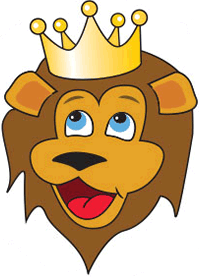 MaterialsCopies of King of the Jungle handout, one per adultCopy of Den Meeting Plan, one for leader(s)Name tags and SharpieCub Scouts Poster Set with Scout Law, Scout Oath and Den Code of Conduct
(#621086 from Scout Shop)Blue tape or something to hang posters on wall OptionalSnack and waterActivities for siblings (e.g., coloring books)GatheringLeadership symbol to hideActivity 1: Follow the Leader GameIdeas for follow the leaderActivity 2: Citizen LionCopy of Parent and Leader Guidebook, page 44-472 bags or bowls, one marked “Yes” and one marked “No.”Activity 3: Flag MosaicsSample project completed as an exampleOne piece of white construction paper, one per ScoutTorn scraps of red and blue construction paperWhite paint (washable)Little paper plates to put small amounts of paintCotton swabs or Q-tipPaper towelsHint: have strips of red cut ahead of time. Have the blue field cut out ahead of time.Wrap Up GameColored pencils, crayons or markersFew extra copies of Lion Adventure Book page 8 (for those who forget book).Supplemental: Book, optionalColor copy of America, America, What Do You See? book to readBlack and white copies of America, America, What Do You See? book for Scouts to take home.Den Meeting PlanKing of the JungleGatheringI Spy – Leadership VersionOpeningGood conduct candlePledge, Scout Oath, Scout LawGive a big Lion Roar!Talk TimeDen businessSharing timeActivities Activity 1: Follow the leaderActivity 2: Citizen LionActivity 3: Flag MosaicsHow many stars are on the flag? 50What do the stars stand for? 50 states of the USHow many stripes? 13 What do the stripes stand for? 13 original coloniesActivity Wrap-up: Lion Adventure Book, page 8ClosingPass folded flag. Lions identify one reason they love living in AmericaScout LawFun Flag Facts:Betsy Ross made the first flag7 red strips and 6 white strips13 Original Colonies: Connecticut, Delaware, Georgia, Maryland, Massachusetts, New Hampshire, New Jersey, New York, North Carolina, Pennsylvania, Rhode Island, South Carolina, VirginiaFinal star: Hawaii in 1960Colors: Red stands for courage, hardiness, and bloodshed. White stands for purity and vigilance. Blue stands for justice and perseverance.King of the Jungle Adventure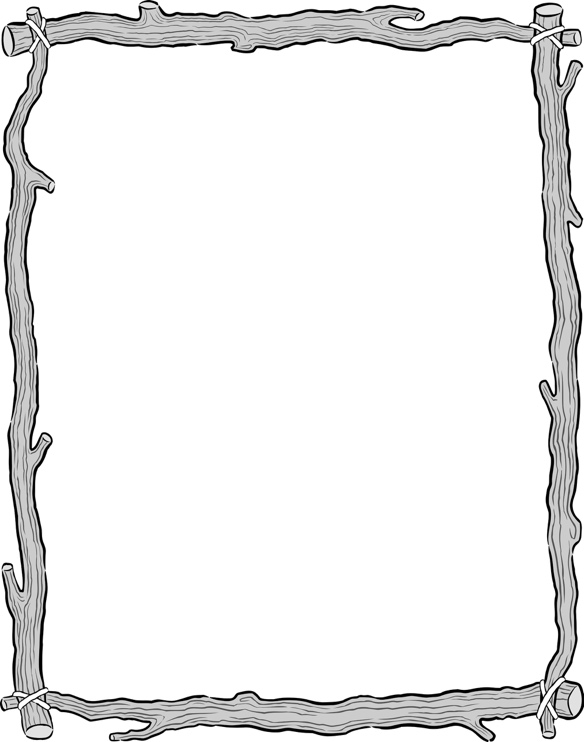 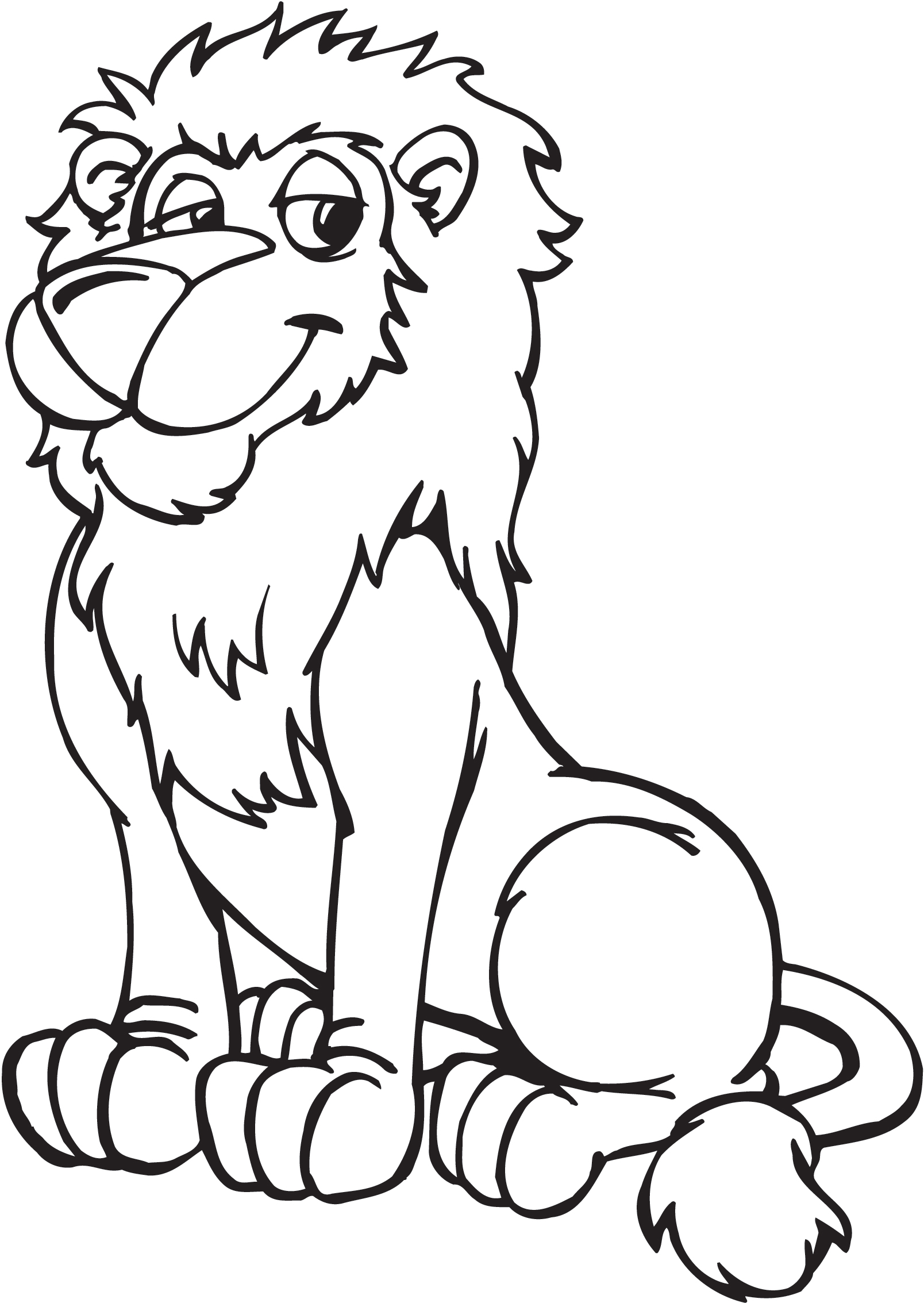 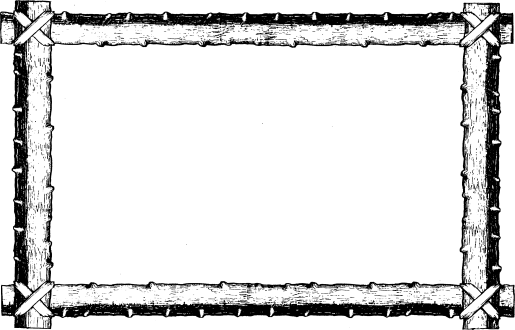 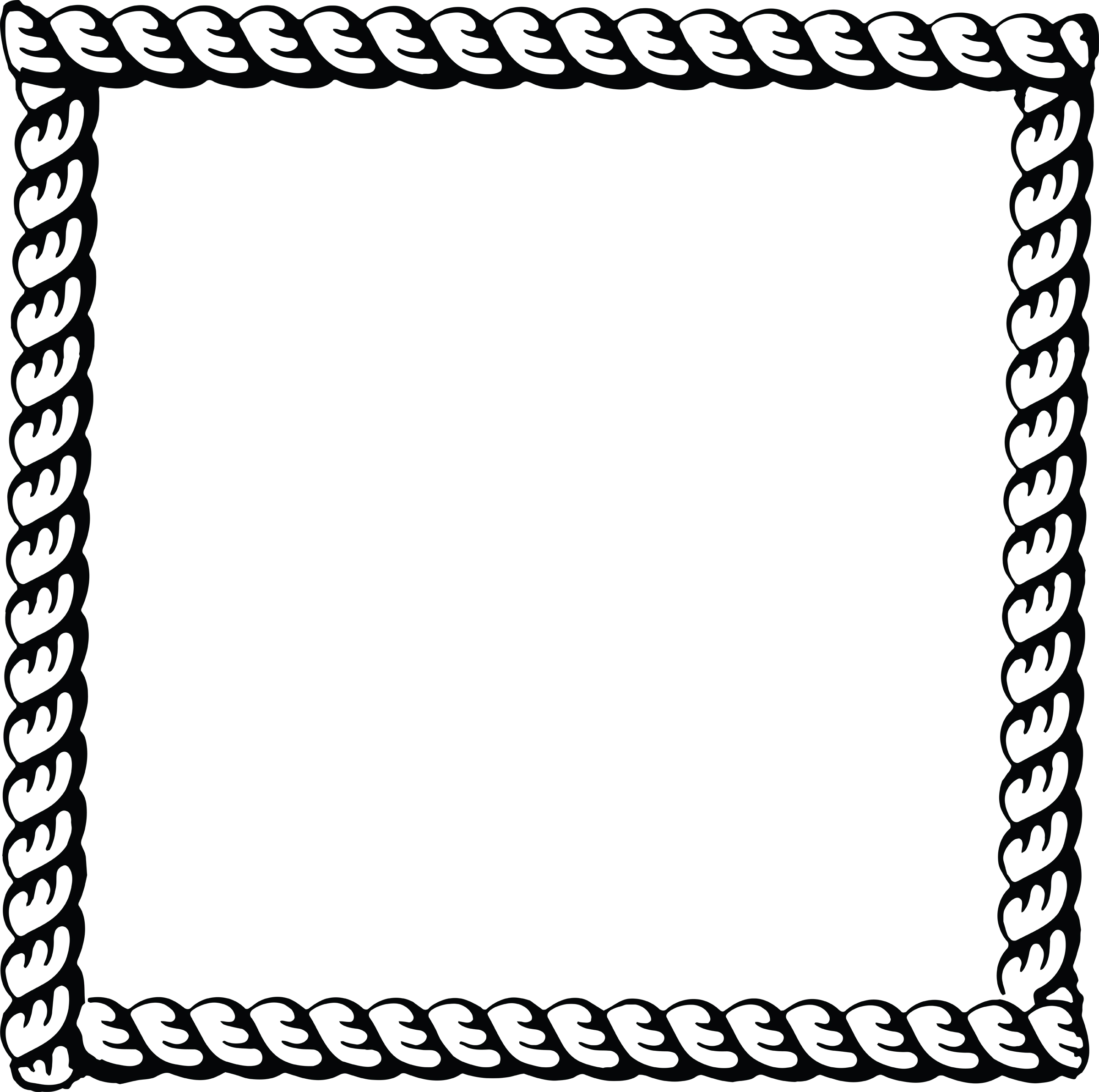 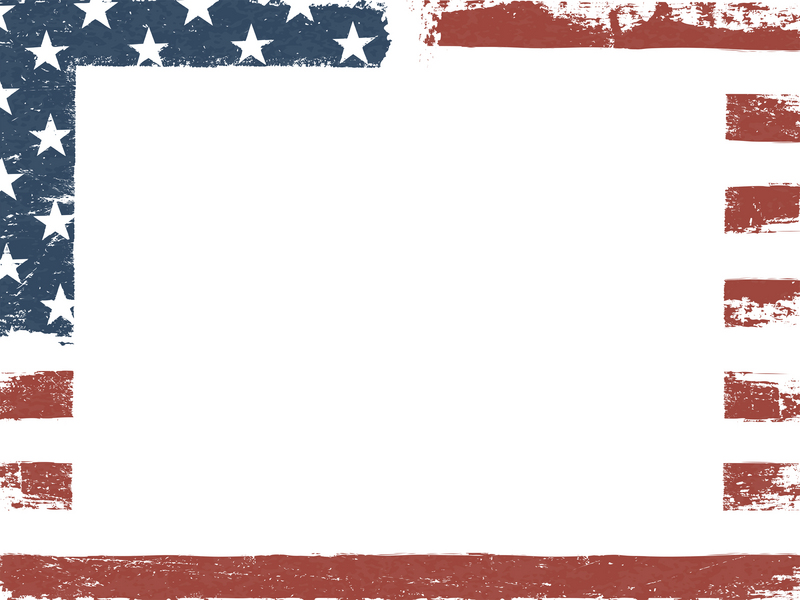 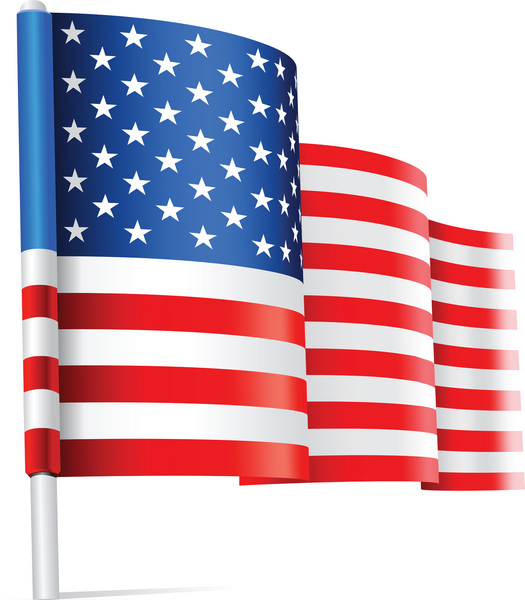 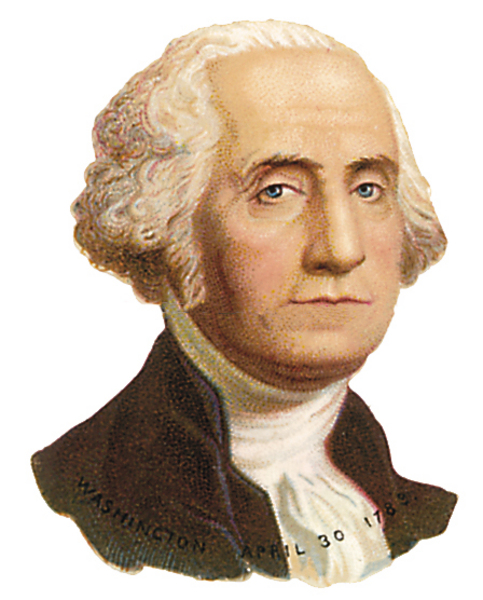 I see George Washington looking at me.George Washington, George Washington
what do you see?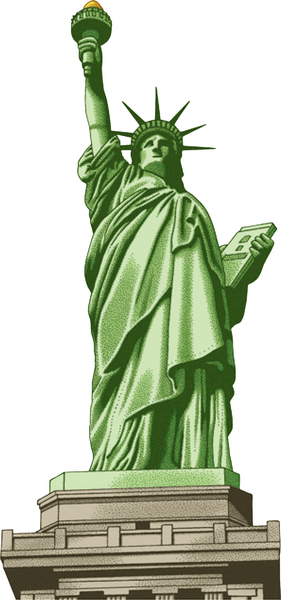 I see the Statue of Liberty looking at me.Statue of Liberty, Statue of Liberty, 
what do you see?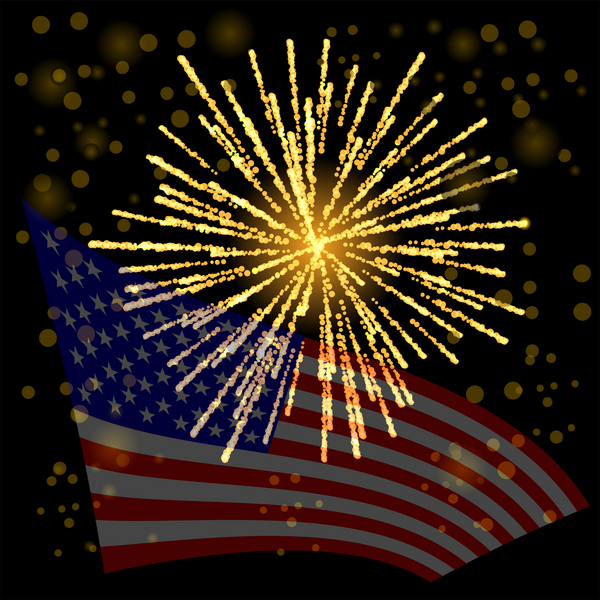 I see fireworks looking at me.Fireworks, fireworks, what do you see?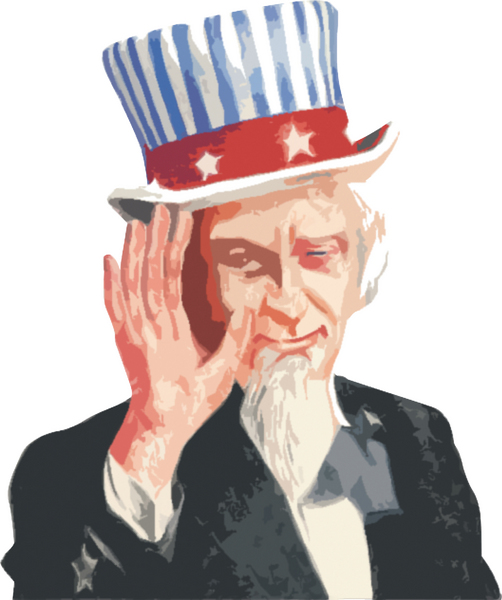 I see Uncle Sam looking at me.Uncle Sam, Uncle Sam, what do you see?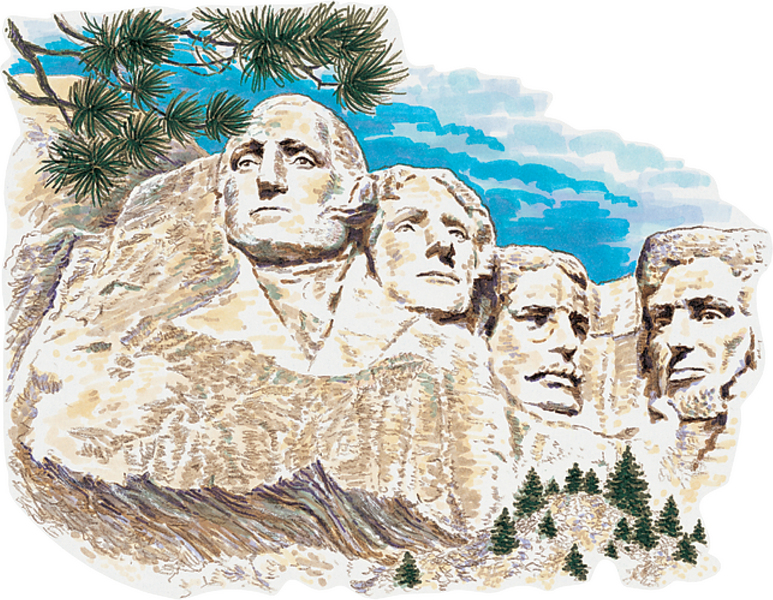 I see Mount Rushmore looking at me.Mount Rushmore, Mount Rushmore, 
what do you see?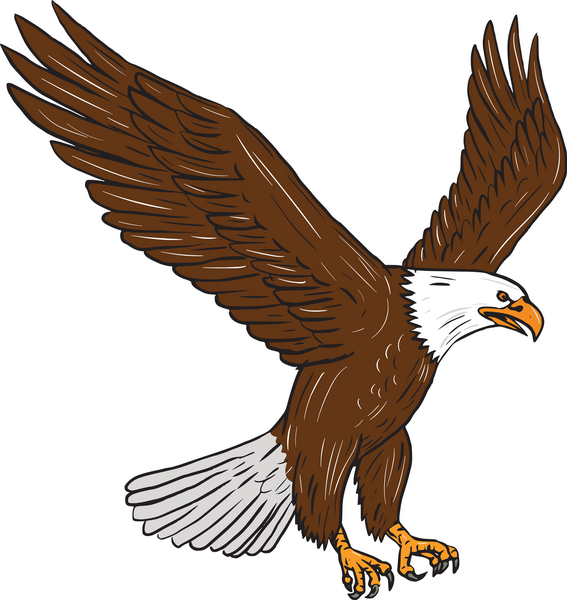 I see a bald eagle looking at me.Eagle, eagle, what do you see?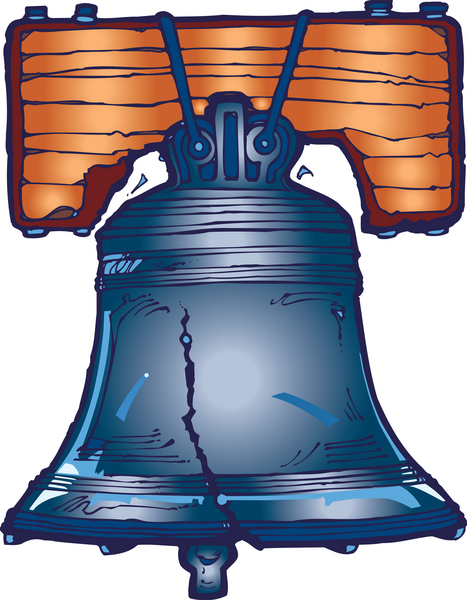 I see the Liberty Bell looking at me.Liberty Bell, Liberty Bell, what do you see?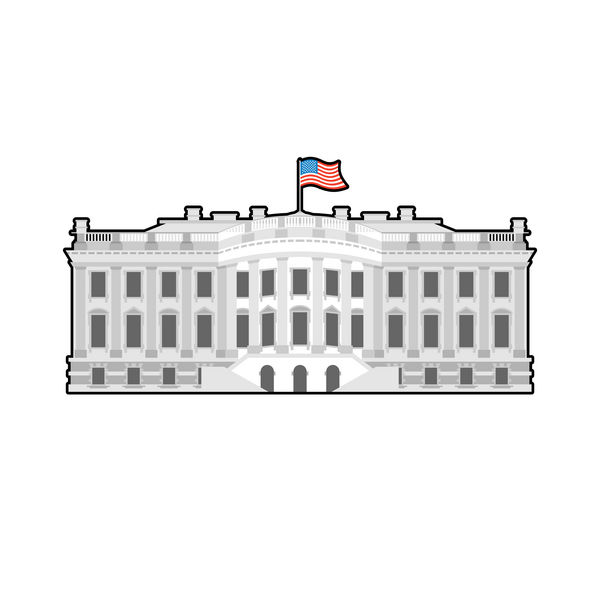 I see the White House looking at me.White House, White House, what do you see?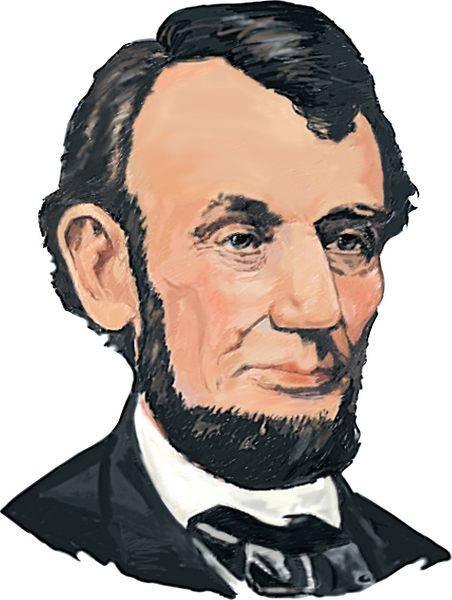 I see Abraham Lincoln looking at me.Abraham Lincoln, Abraham Lincoln, 
what do you see?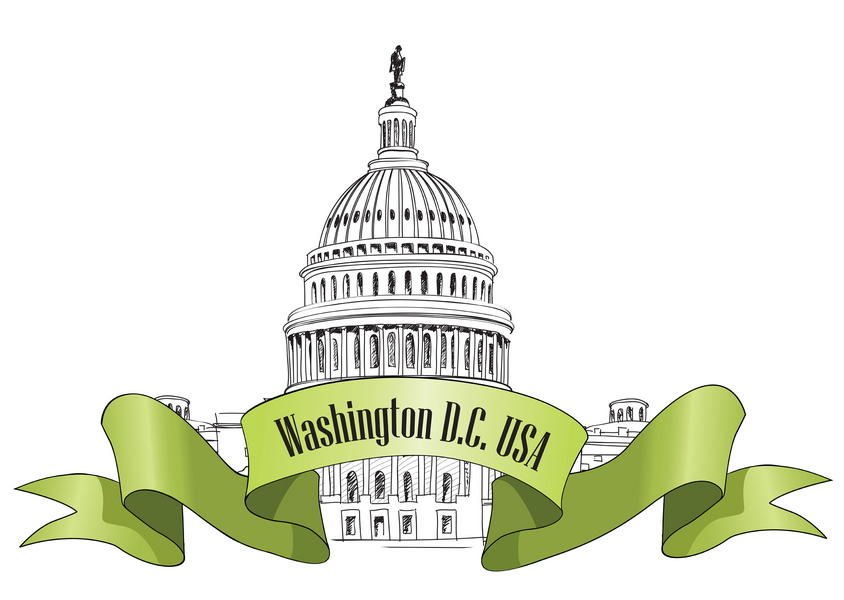 I see the capitol looking at me.Capitol, capitol, what do you see?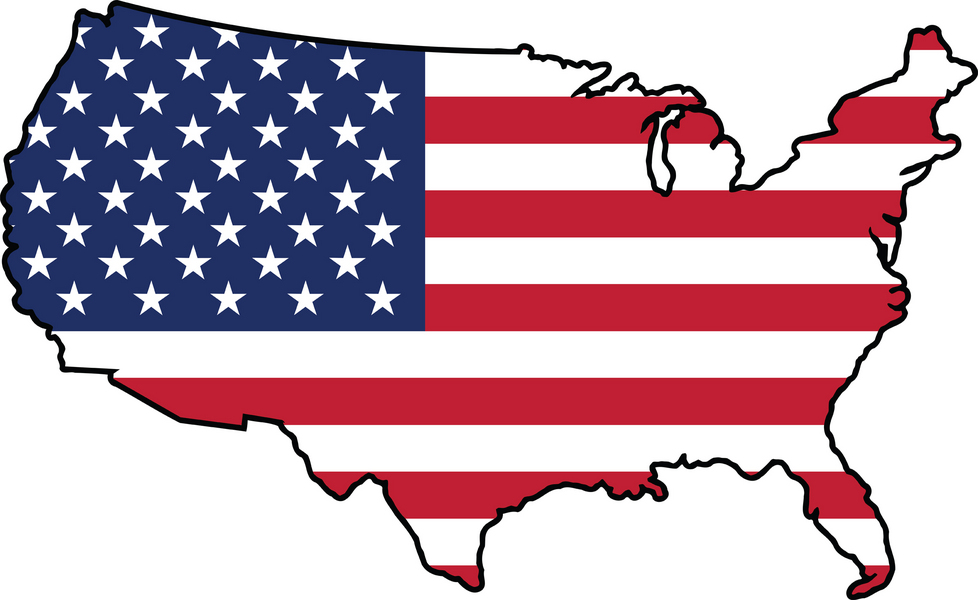 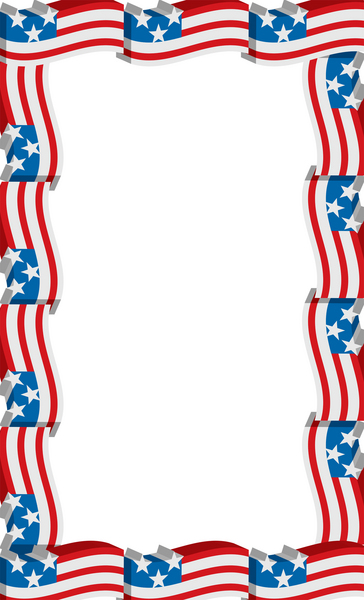 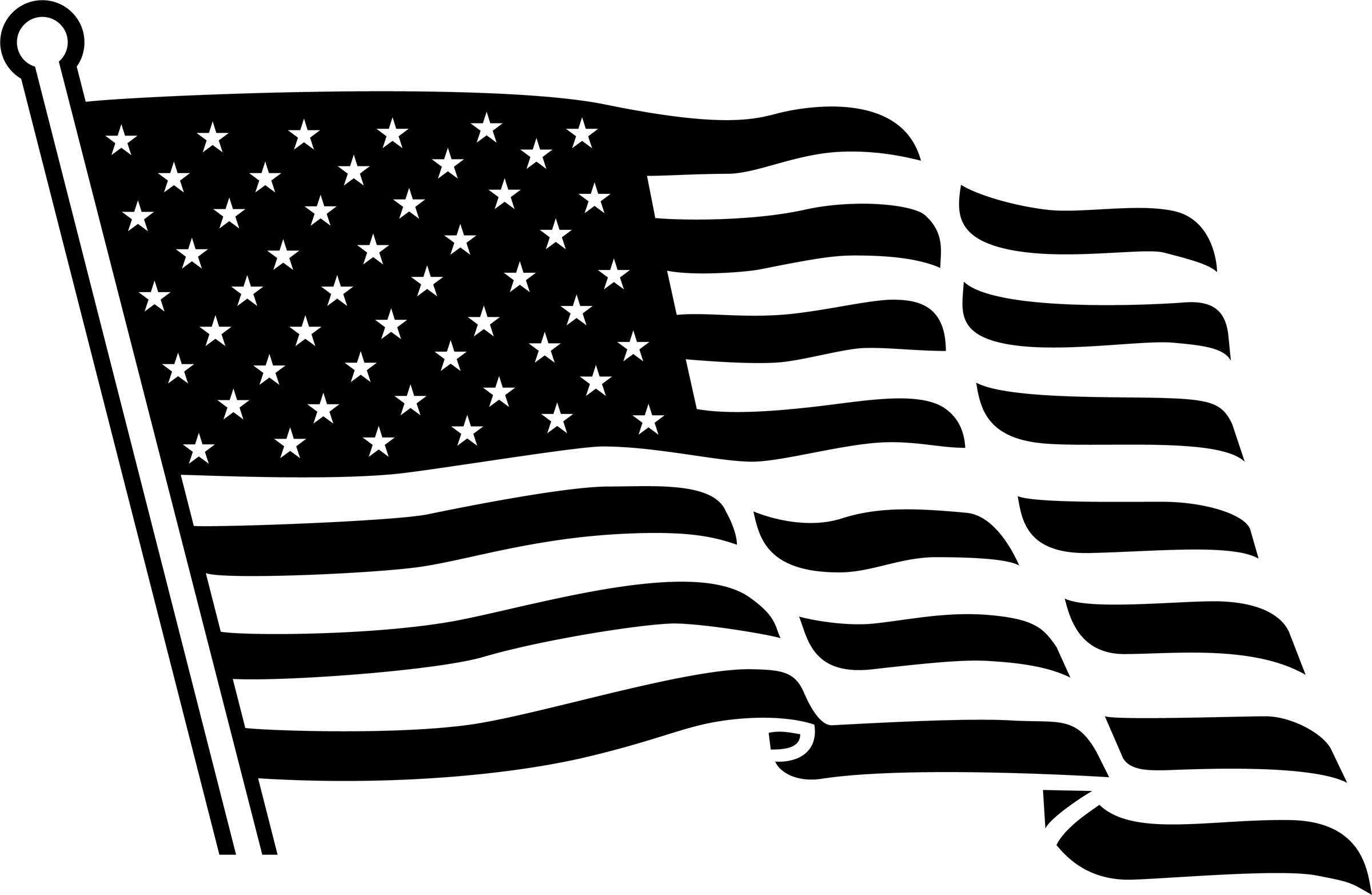 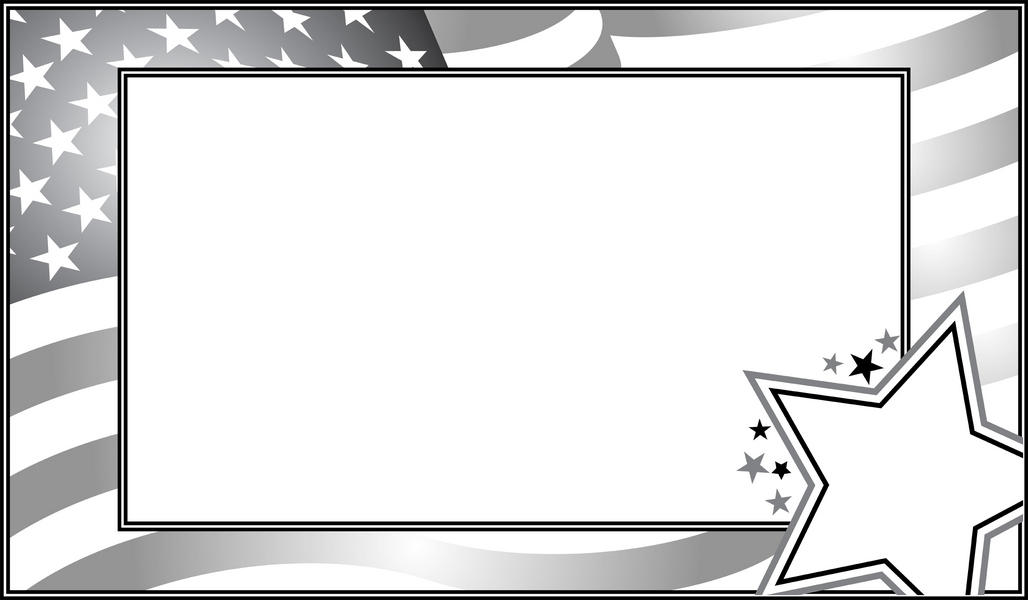 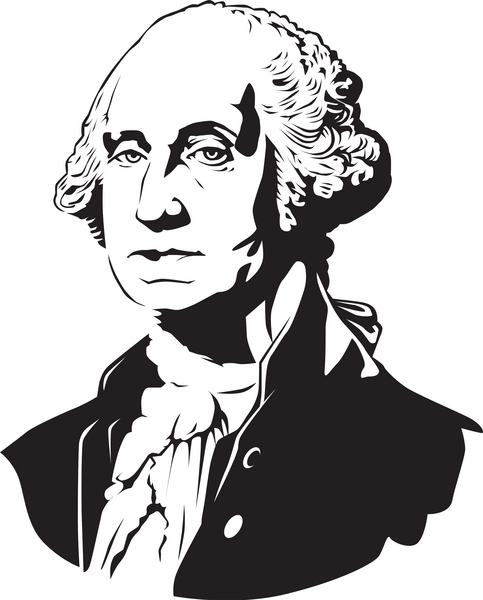 I see George Washington looking at me.George Washington , George Washington
what do you see?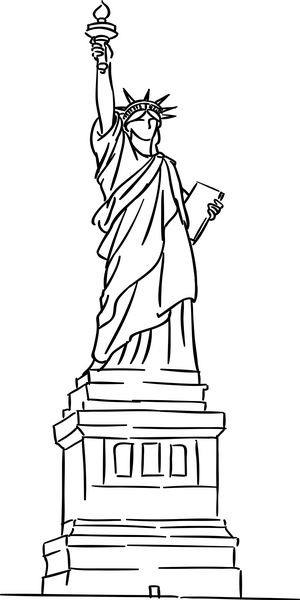 I see the Statue of Liberty looking at me.Statue of Liberty, Statue of Liberty, 
what do you see?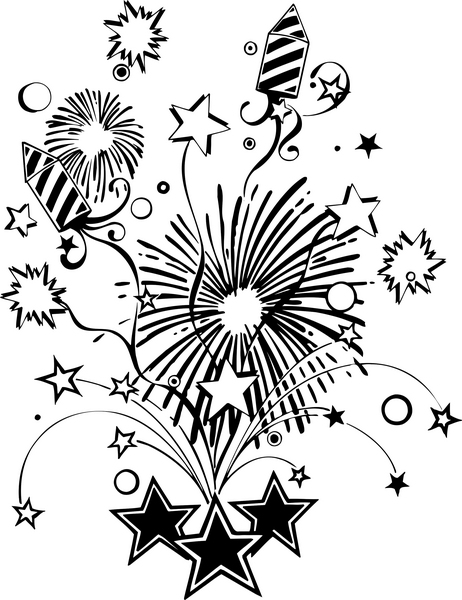 I see fireworks looking at me.Fireworks, fireworks, what do you see?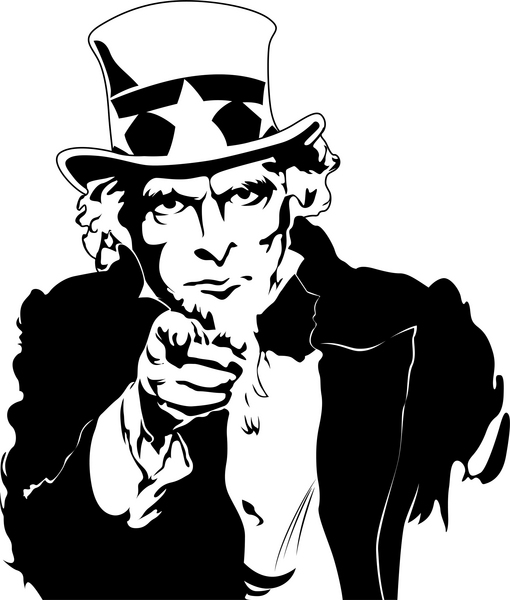 I see Uncle Sam looking at me.Uncle Sam, Uncle Sam, what do you see?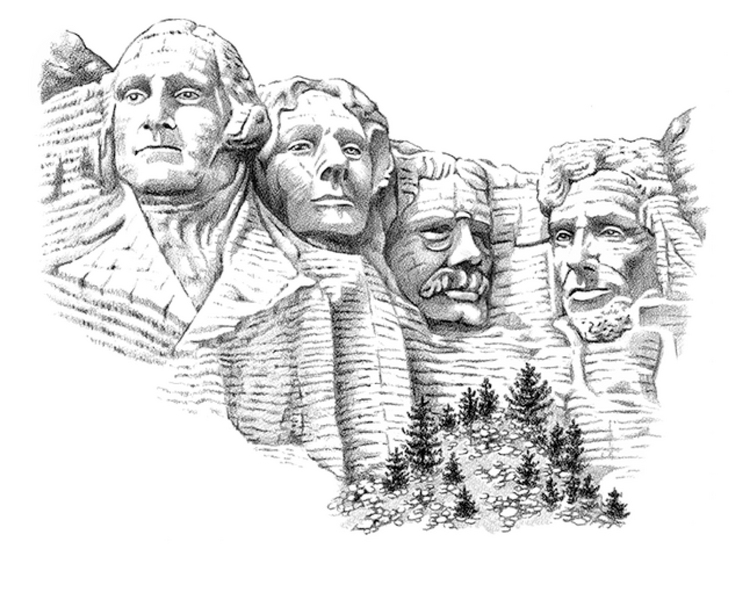 I see Mount Rushmore looking at me.Mount Rushmore, Mount Rushmore, 
what do you see?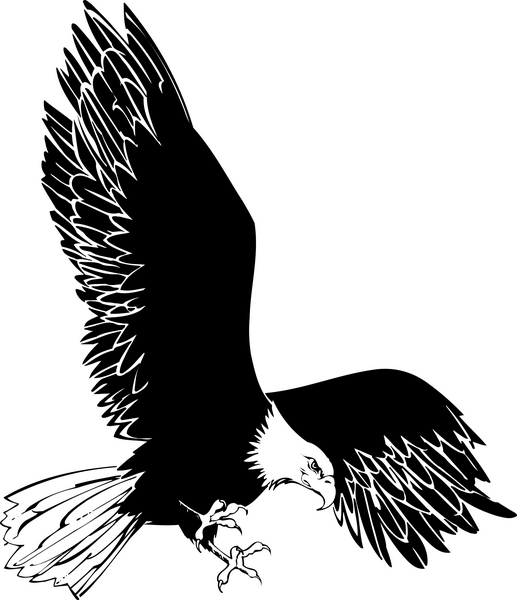 I see a bald eagle looking at me.Eagle, eagle, what do you see?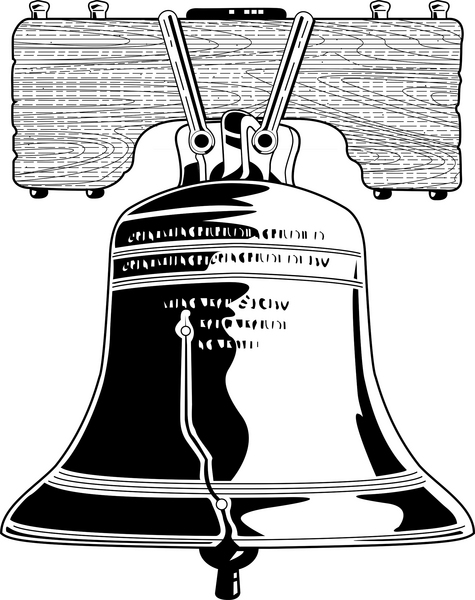 I see the Liberty Bell looking at me.Liberty Bell, Liberty Bell, what do you see?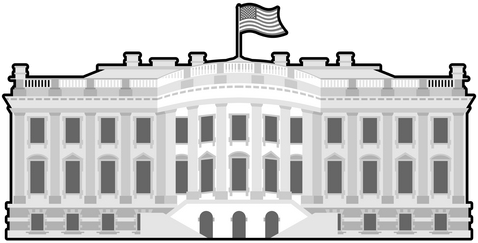 I see the White House looking at me.White House, White House, what do you see?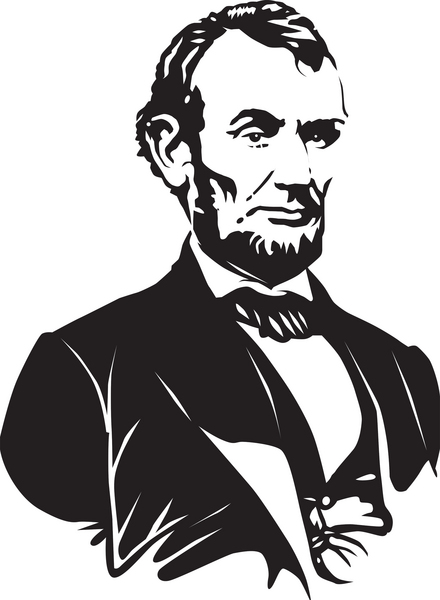 I see Abraham Lincoln looking at me.Abraham Lincoln, Abraham Lincoln, 
what do you see?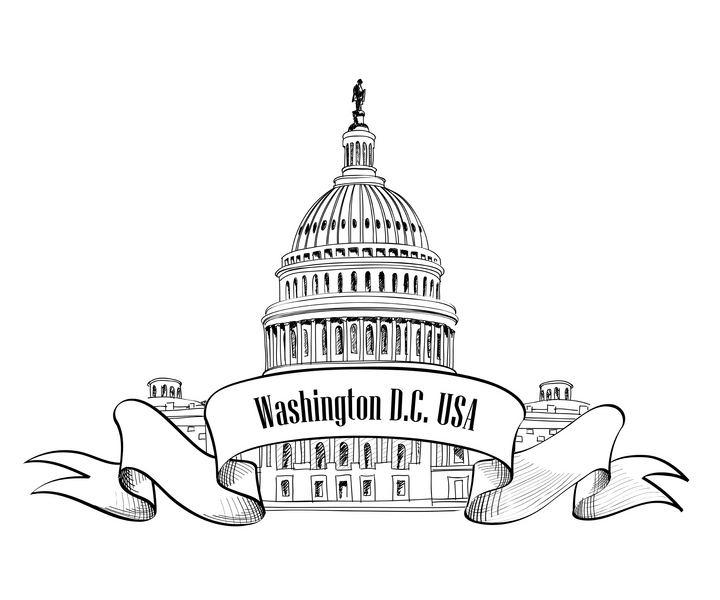 I see the capitol looking at me.Capitol, capitol, what do you see?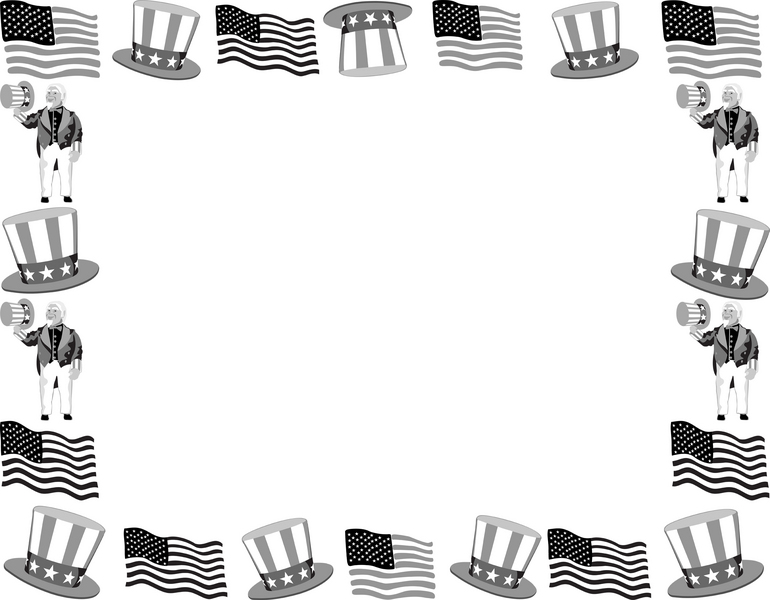 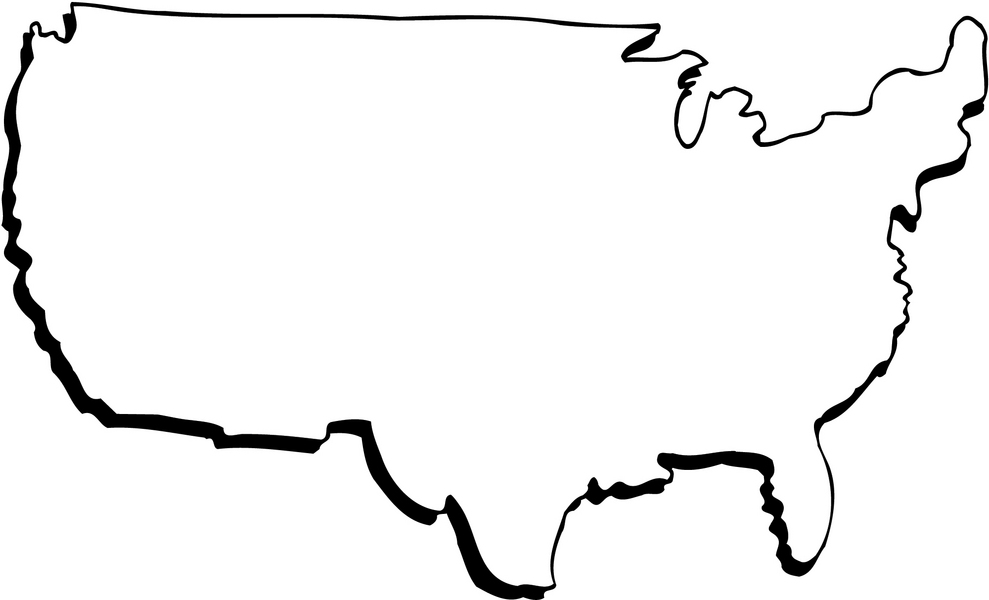 Parent and Leader Guidebook: page 41-49
Lion Adventure Book: page 8